Safety Data Sheet2.1. Classification of the substance or mixtureThe product is classified as hazardous pursuant to the provisions set forth in (EC) Regulation 1272/2008 (CLP) (and subsequent amendments and supplements). The product thus requires a safety datasheet that complies with the provisions of (EU) Regulation 2015/830.Any additional information concerning the risks for health and/or the environment are given in sections 11 and 12 of this sheet.Hazard classification and indication:2.2. Label elementsHazard labelling pursuant to EC Regulation 1272/2008 (CLP) and subsequent amendments and supplements.Hazard statements:Precautionary statements:2.3. Other hazardsOn the basis of available data, the product does not contain any PBT or vPvB in percentage greater than 0,1%.3.1. SubstancesInformation not relevantContains:The full wording of hazard (H) phrases is given in section 16 of the sheet.4.1. Description of first aid measuresEYES: Remove contact lenses, if present. Wash immediately with plenty of water for at least 15 minutes, opening the eyelids fully. If problem persists, seek medical advice.SKIN: Remove contaminated clothing. Rinse skin with a shower immediately. Get medical advice/attention immediately. Wash contaminated clothing before using it again.INHALATION: Remove to open air. If the subject stops breathing, administer artificial respiration. Get medical advice/attention immediately.INGESTION: Get medical advice/attention immediately. Do not induce vomiting. Do not administer anything not explicitly authorised by a doctor.4.2. Most important symptoms and effects, both acute and delayedSpecific information on symptoms and effects caused by the product are unknown.4.3. Indication of any immediate medical attention and special treatment neededInformation not available5.1. Extinguishing mediaSUITABLE EXTINGUISHING EQUIPMENTThe extinguishing equipment should be of the conventional kind: carbon dioxide, foam, powder and water spray.UNSUITABLE EXTINGUISHING EQUIPMENTNone in particular.5.2. Special hazards arising from the substance or mixtureHAZARDS CAUSED BY EXPOSURE IN THE EVENT OF FIREDo not breathe combustion products.5.3. Advice for firefightersGENERAL INFORMATIONUse jets of water to cool the containers to prevent product decomposition and the development of substances potentially hazardous for health. Always wear full fire prevention gear. Collect extinguishing water to prevent it from draining into the sewer system. Dispose of contaminated water used for extinction and the remains of the fire according to applicable regulations.SPECIAL PROTECTIVE EQUIPMENT FOR FIRE-FIGHTERSNormal fire fighting clothing i.e. fire kit (BS EN 469), gloves (BS EN 659) and boots (HO specification A29 and A30) in combination with self-contained open circuit positive pressure compressed air breathing apparatus (BS EN 137).6.1. Personal precautions, protective equipment and emergency proceduresBlock the leakage if there is no hazard.Wear suitable protective equipment (including personal protective equipment referred to under Section 8 of the safety data sheet) to prevent any contamination of skin, eyes and personal clothing. These indications apply for both processing staff and those involved in emergency procedures.6.2. Environmental precautionsThe product must not penetrate into the sewer system or come into contact with surface water or ground water.6.3. Methods and material for containment and cleaning upCollect the leaked product into a suitable container. If the product is flammable, use explosion-proof equipment. Evaluate the compatibility of the container to be used, by checking section 10. Absorb the remainder with inert absorbent material.Make sure the leakage site is well aired. Contaminated material should be disposed of in compliance with the provisions set forth in point 13.6.4. Reference to other sectionsAny information on personal protection and disposal is given in sections 8 and 13.7.1. Precautions for safe handlingKeep away from heat, sparks and naked flames; do not smoke or use matches or lighters. Without adequate ventilation, vapours may accumulate at ground level and, if ignited, catch fire even at a distance, with the danger of backfire. Avoid bunching of electrostatic charges. Do not eat, drink or smoke during use. Remove any contaminated clothes and personal protective equipment before entering places in which people eat. Avoid leakage of the product into the environment.7.2. Conditions for safe storage, including any incompatibilitiesStore only in the original container. Store in a well ventilated place, keep far away from sources of heat, naked flames and sparks and other sources of ignition. Keep containers away from any incompatible materials, see section 10 for details. 7.3. Specific end use(s)Information not availableInformation not availableAs the use of adequate technical equipment must always take priority over personal protective equipment, make sure that the workplace is well aired through effective local aspiration.When choosing personal protective equipment, ask your chemical substance supplier for advice.Personal protective equipment must be CE marked, showing that it complies with applicable standards.Provide an emergency shower with face and eye wash station.HAND PROTECTIONProtect hands with category III work gloves (see standard EN 374).The following should be considered when choosing work glove material: compatibility, degradation, failure time and permeability.The work gloves' resistance to chemical agents should be checked before use, as it can be unpredictable. The gloves' wear time depends on the duration and type of use.SKIN PROTECTIONWear category II professional long-sleeved overalls and safety footwear (see Directive 89/686/EEC and standard EN ISO 20344). Wash body with soap and water after removing protective clothing.EYE PROTECTIONWear airtight protective goggles (see standard EN 166).RESPIRATORY PROTECTIONIf the threshold value (e.g. TLV-TWA) is exceeded for the substance or one of the substances present in the product, use a mask with a type B filter whose class (1, 2 or 3) must be chosen according to the limit of use concentration. (see standard EN 14387). In the presence of gases or vapours of various kinds and/or gases or vapours containing particulate (aerosol sprays, fumes, mists, etc.) combined filters are required.Respiratory protection devices must be used if the technical measures adopted are not suitable for restricting the worker's exposure to the threshold values considered. The protection provided by masks is in any case limited.If the substance considered is odourless or its olfactory threshold is higher than the corresponding TLV-TWA and in the case of an emergency, wear open-circuit compressed air breathing apparatus (in compliance with standard EN 137) or external air-intake breathing apparatus (in compliance with standard EN 138). For a correct choice of respiratory protection device, see standard EN 529.ENVIRONMENTAL EXPOSURE CONTROLSThe emissions generated by manufacturing processes, including those generated by ventilation equipment, should be checked to ensure compliance with environmental standards.10.1. ReactivityThere are no particular risks of reaction with other substances in normal conditions of use.10.2. Chemical stabilityThe product is stable in normal conditions of use and storage.10.3. Possibility of hazardous reactionsNo hazardous reactions are foreseeable in normal conditions of use and storage.10.4. Conditions to avoidNone in particular. However the usual precautions used for chemical products should be respected.10.5. Incompatible materialsInformation not available10.6. Hazardous decomposition productsInformation not availableIn the absence of experimental data for the product itself, health hazards are evaluated according to the properties of the substances it contains, using the criteria specified in the applicable regulation for classification.It is therefore necessary to take into account the concentration of the individual hazardous substances indicated in section 3, to evaluate the toxicological effects of exposure to the product.11.1. Information on toxicological effectsMetabolism, toxicokinetics, mechanism of action and other informationInformation not availableInformation on likely routes of exposureInformation not availableDelayed and immediate effects as well as chronic effects from short and long-term exposureInformation not availableInteractive effectsInformation not availableACUTE TOXICITYLC50 (Inhalation) of the mixture:Not classified (no significant component)LD50 (Oral) of the mixture:Not classified (no significant component)LD50 (Dermal) of the mixture:Not classified (no significant component)REACTION MASS OF: 5-CHLORO-2-METHYL-4-ISOTHIAZOLIN-3-ONE [EC NO. 247-500-7] AND 2-METHYL-2H -ISOTHIAZOL-3-ONE [EC NO. 220-239-6] (3:1)LD50 (Oral) 1665 mg/kg rattoLD50 (Dermal) > 2000 mg/kg rattoLC50 (Inhalation) 1,98 mg/l rattoSKIN CORROSION / IRRITATIONDoes not meet the classification criteria for this hazard classSERIOUS EYE DAMAGE / IRRITATIONDoes not meet the classification criteria for this hazard classRESPIRATORY OR SKIN SENSITISATIONSensitising for the skinGERM CELL MUTAGENICITYDoes not meet the classification criteria for this hazard classCARCINOGENICITYDoes not meet the classification criteria for this hazard classREPRODUCTIVE TOXICITYDoes not meet the classification criteria for this hazard classSTOT - SINGLE EXPOSUREDoes not meet the classification criteria for this hazard classSTOT - REPEATED EXPOSUREDoes not meet the classification criteria for this hazard classASPIRATION HAZARDDoes not meet the classification criteria for this hazard classNo specific data are available for this product. Handle it according to good working practices. Avoid littering. Do not contaminate soil and waterways. Inform the competent authorities, should the product reach waterways or contaminate soil or vegetation. Please take all the proper measures to reduce harmful effects on aquifers.12.1. Toxicity   Rapidly degradable12.3. Bioaccumulative potentialInformation not available12.4. Mobility in soilInformation not available12.5. Results of PBT and vPvB assessmentOn the basis of available data, the product does not contain any PBT or vPvB in percentage greater than 0,1%.12.6. Other adverse effectsInformation not available13.1. Waste treatment methodsReuse, when possible. Product residues should be considered special hazardous waste. The hazard level of waste containing this product should be evaluated according to applicable regulations.Disposal must be performed through an authorised waste management firm, in compliance with national and local regulations.CONTAMINATED PACKAGING Contaminated packaging must be recovered or disposed of in compliance with national waste management regulations.The product is not dangerous under current provisions of the Code of International Carriage of Dangerous Goods by Road (ADR) and by Rail (RID), of the International Maritime Dangerous Goods Code (IMDG), and of the International Air Transport Association (IATA) regulations.14.1. UN numberNot applicable14.2. UN proper shipping nameNot applicable14.3. Transport hazard class(es)Not applicable14.4. Packing groupNot applicable14.5. Environmental hazardsNot applicable14.6. Special precautions for userNot applicable14.7. Transport in bulk according to Annex II of Marpol and the IBC CodeInformation not relevantSeveso Category - Directive 2012/18/EC: NoneRestrictions relating to the product or contained substances pursuant to Annex XVII to EC Regulation 1907/2006ProductSubstances in Candidate List (Art. 59 REACH)On the basis of available data, the product does not contain any SVHC in percentage greater than 0,1%.Substances subject to authorisarion (Annex XIV REACH)NoneSubstances subject to exportation reporting pursuant to (EC) Reg. 649/2012:NoneSubstances subject to the Rotterdam Convention:NoneSubstances subject to the Stockholm Convention:NoneHealthcare controlsWorkers exposed to this chemical agent must not undergo health checks, provided that available risk-assessment data prove that the risks related to the workers' health and safety are modest and that the 98/24/EC directive is respected.No chemical safety assessment has been processed for the mixture and the substances it contains.Text of hazard (H) indications mentioned in section 2-3 of the sheet:LEGEND:- ADR: European Agreement concerning the carriage of Dangerous goods by Road- CAS NUMBER: Chemical Abstract Service Number - CE50: Effective concentration (required to induce a 50% effect)- CE NUMBER: Identifier in ESIS (European archive of existing substances)- CLP: EC Regulation 1272/2008- DNEL: Derived No Effect Level- EmS: Emergency Schedule- GHS: Globally Harmonized System of classification and labeling of chemicals- IATA DGR: International Air Transport Association Dangerous Goods Regulation- IC50: Immobilization Concentration 50% - IMDG: International Maritime Code for dangerous goods- IMO: International Maritime Organization- INDEX NUMBER: Identifier in Annex VI of CLP- LC50: Lethal Concentration 50%- LD50: Lethal dose 50%- OEL: Occupational Exposure Level- PBT: Persistent bioaccumulative and toxic as REACH Regulation - PEC: Predicted environmental Concentration- PEL: Predicted exposure level- PNEC: Predicted no effect concentration- REACH: EC Regulation 1907/2006 - RID: Regulation concerning the international transport of dangerous goods by train- TLV: Threshold Limit Value- TLV CEILING: Concentration that should not be exceeded during any time of occupational exposure.- TWA STEL: Short-term exposure limit- TWA: Time-weighted average exposure limit- VOC: Volatile organic Compounds- vPvB: Very Persistent and very Bioaccumulative as for REACH Regulation- WGK: Water hazard classes (German).GENERAL BIBLIOGRAPHY1. Regulation (EC) 1907/2006 (REACH) of the European Parliament2. Regulation (EC) 1272/2008 (CLP) of the European Parliament3. Regulation (EU) 790/2009 (I Atp. CLP) of the European Parliament4. Regulation (EU) 2015/830 of the European Parliament5. Regulation (EU) 286/2011 (II Atp. CLP) of the European Parliament6. Regulation (EU) 618/2012 (III Atp. CLP) of the European Parliament7. Regulation (EU) 487/2013 (IV Atp. CLP) of the European Parliament8. Regulation (EU) 944/2013 (V Atp. CLP) of the European Parliament9. Regulation (EU) 605/2014 (VI Atp. CLP) of the European Parliament10. Regulation (EU) 2015/1221 (VII Atp. CLP) of the European Parliament11. Regulation (EU) 2016/918 (VIII Atp. CLP) of the European Parliament12. Regulation (EU) 2016/1179 (IX Atp. CLP)13. Regulation (EU) 2017/776 (X Atp. CLP)- The Merck Index. - 10th Edition- Handling Chemical Safety- INRS - Fiche Toxicologique (toxicological sheet)- Patty - Industrial Hygiene and Toxicology- N.I. Sax - Dangerous properties of Industrial Materials-7, 1989 Edition- IFA GESTIS website- ECHA website- Database of SDS models for chemicals - Ministry of Health and ISS (Istituto Superiore di Sanità) - ItalyNote for users:The information contained in the present sheet are based on our own knowledge on the date of the last version. Users must verify the suitability and thoroughness of provided information according to each specific use of the product.This document must not be regarded as a guarantee on any specific product property.The use of this product is not subject to our direct control; therefore, users must, under their own responsibility, comply with the current health and safety laws and regulations. The producer is relieved from any liability arising from improper uses.Provide appointed staff with adequate training on how to use chemical products.Changes to previous review:The following sections were modified:02 / 03 / 04 / 07 / 08 / 11 / 12 / 13 / 15 / 16. SECTION 1. Identification of the substance/mixture and of the company/undertaking 1.1. Product identifier 1.1. Product identifier Code:AM1005.60A  Product nameTEXPRINT COLORANTE VERDE 60  1.2. Relevant identified uses of the substance or mixture and uses advised against 1.2. Relevant identified uses of the substance or mixture and uses advised against Intended usecolorante a pigmento per tessili 1.3. Details of the supplier of the safety data sheet 1.3. Details of the supplier of the safety data sheet NameAMEX S.R.L  Full addressVIALE DELLO SPORT 12  District and Country22070 APPIANO GENTILE (CO) IT Tel. 031931923 Fax 031933789  e-mail address of the competent person responsible for the Safety Data Sheetmelissa@amexsrl.it  1.4. Emergency telephone number 1.4. Emergency telephone number For urgent inquiries refer to031931923                                                                                   Poison Control Center - Ospedale Niguarda - Milano - tel. 02/66101029  SECTION 2. Hazards identification Skin sensitization, category 1H317May cause an allergic skin reaction. Hazard pictograms: Hazard pictograms: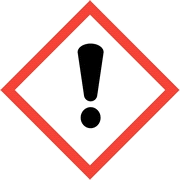  Signal words:Warning H317May cause an allergic skin reaction. P261Avoid breathing dust / fume / gas / mist / vapours / spray. P280Wear protective gloves. P333+P313If skin irritation or rash occurs: Get medical advice / attention. P362+P364Take off contaminated clothing and wash it before reuse. Contains:REACTION MASS OF: 5-CHLORO-2-METHYL-4-ISOTHIAZOLIN-3-ONE [EC NO. 247-500-7] AND 2-METHYL-2H -ISOTHIAZOL-3-ONE [EC NO. 220-239-6] (3:1) SECTION 3. Composition/information on ingredients 3.2. Mixtures Identificationx = Conc. %Classification 1272/2008 (CLP) PEG mono (tristirilfenil) etere CAS   99734-09-53 ≤ x <  5Aquatic Chronic 3 H412 EC INDEX   - REACTION MASS OF: 5-CHLORO-2-METHYL-4-ISOTHIAZOLIN-3-ONE [EC NO. 247-500-7] AND 2-METHYL-2H -ISOTHIAZOL-3-ONE [EC NO. 220-239-6] (3:1) CAS   55965-84-90,0015 ≤ x <  0,06Acute Tox. 3 H301, Acute Tox. 3 H311, Acute Tox. 3 H331, Skin Corr. 1B H314, Eye Dam. 1 H318, Skin Sens. 1 H317, Aquatic Acute 1 H400 M=10, Aquatic Chronic 1 H410 M=1 EC   611-341-5 INDEX   613-167-00-5 SECTION 4. First aid measures SECTION 5. Firefighting measures SECTION 6. Accidental release measures SECTION 7. Handling and storage SECTION 8. Exposure controls/personal protection 8.1. Control parameters 8.2. Exposure controls SECTION 9. Physical and chemical properties 9.1. Information on basic physical and chemical properties Appearanceliquid Colourgreen Odourcharacteristic Odour thresholdNot available pH8-10 Melting point / freezing pointNot available Initial boiling pointNot available Boiling rangeNot available Flash point> 100 °C Evaporation RateNot available Flammability of solids and gasesNot available Lower inflammability limitNot available Upper inflammability limitNot available Lower explosive limitNot available Upper explosive limitNot available Vapour pressureNot available Vapour densityNot available Relative densityNot available Solubilitymiscible Partition coefficient: n-octanol/waterNot available Auto-ignition temperatureNot available Decomposition temperatureNot available ViscosityNot available Explosive propertiesNot available Oxidising propertiesNot available 9.2. Other information Total solids (250°C / 482°F)3,00 % VOC (Directive 2010/75/EC) :0,04 % VOC (volatile carbon) :0,02 % SECTION 10. Stability and reactivity SECTION 11. Toxicological information SECTION 12. Ecological information REACTION MASS OF: 5-CHLORO-2-METHYL-4-ISOTHIAZOLIN-3-ONE [EC NO. 247-500-7] AND 2-METHYL-2H -ISOTHIAZOL-3-ONE [EC NO. 220-239-6] (3:1) LC50 - for Fish0,22 mg/l/96h Oncorhynchus mykiss EC50 - for Crustacea0,12 mg/l/48h Daphnia magna EC50 - for Algae / Aquatic Plants0,048 mg/l/72h Pseudokirchneriella sucapitata Chronic NOEC for Fish0,098 mg/l Chronic NOEC for Crustacea0,004 mg/l Chronic NOEC for Algae / Aquatic Plants0,0012 mg/l 12.2. Persistence and degradability REACTION MASS OF: 5-CHLORO-2-METHYL-4-ISOTHIAZOLIN-3-ONE [EC NO. 247-500-7] AND 2-METHYL-2H -ISOTHIAZOL-3-ONE [EC NO. 220-239-6] (3:1) SECTION 13. Disposal considerations SECTION 14. Transport information SECTION 15. Regulatory information 15.1. Safety, health and environmental regulations/legislation specific for the substance or mixture Point3 15.2. Chemical safety assessment SECTION 16. Other information Acute Tox. 3Acute toxicity, category 3 Skin Corr. 1BSkin corrosion, category 1B Skin Sens. 1Skin sensitization, category 1 Aquatic Acute 1Hazardous to the aquatic environment, acute toxicity, category 1 Aquatic Chronic 1Hazardous to the aquatic environment, chronic toxicity, category 1 Aquatic Chronic 3Hazardous to the aquatic environment, chronic toxicity, category 3 H301Toxic if swallowed. H311Toxic in contact with skin. H331Toxic if inhaled. H314Causes severe skin burns and eye damage. H317May cause an allergic skin reaction. H400Very toxic to aquatic life. H410Very toxic to aquatic life with long lasting effects. H412Harmful to aquatic life with long lasting effects.